Readers Respond with Evidence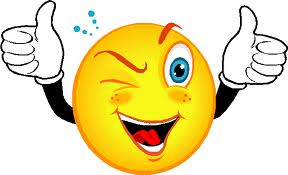 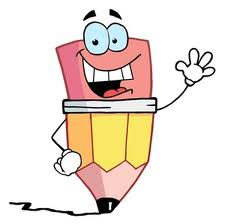 Readers Respond with Evidence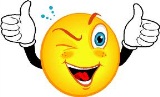 Readers Respond with EvidenceResponseEvidenceI noticed that…This makes me think…I can infer the author means…I used to think… but now I think…The lesson we can learn here is…I was confused when…I wonder…I predict that…This is important… because…For instance…For example…The author stated…According to the text…On page __, it said…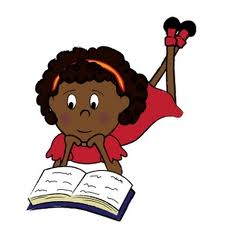 ResponseEvidenceI noticed that…This makes me think…I can infer the author means…I used to think… but now I think…The lesson we can learn here is…I was confused when…I wonder…I predict that…This is important… because…For instance…For example…The author stated…According to the text…On page __, it said…ResponseEvidenceI noticed that…This makes me think…I can infer the author means…I used to think… but now I think…The lesson we can learn here is…I was confused when…I wonder…I predict that…This is important… because…For instance…For example…The author stated…According to the text…On page __, it said…